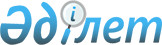 О внесении изменений в решение 41 сессии Нуринского районного маслихата от 22 декабря 2015 года № 429 "О районном бюджете на 2016-2018 годы"Решение 8 сессии Нуринского районного маслихата Карагандинской области от 15 декабря 2016 года № 81. Зарегистрировано Департаментом юстиции Карагандинской области 15 декабря 2016 года № 4054      В соответствии с Бюджетным кодексом Республики Казахстан от 4 декабря 2008 года, Законом Республики Казахстан от 23 января 2001 года "О местном государственном управлении и самоуправлении в Республике Казахстан", районный маслихат РЕШИЛ:

      1. Внести в решение 41 сессии Нуринского районного маслихата от 22 декабря 2015 года № 429 "О районном бюджете на 2016-2018 годы" (зарегистрировано в Реестре государственной регистрации нормативных правовых актов № 3584 , опубликовано в газете "Нұра" от 9 января 2016 года № 1 (5439), в информационно-правовой системе "Әділет" 15 января 2016 года), следующие изменения:

      пункт 1 изложить в новой редакции:

      "1. Утвердить районный бюджет на 2016 - 2018 годы согласно приложениям 1, 2, 3 соответственно, в том числе на 2016 год в следующих объемах:

      1) доходы – 3 399971 тысяч тенге, в том числе:

      налоговые поступления – 882543 тысяч тенге;

      неналоговые поступления - 5632 тысяч тенге;

      поступления от продажи основного капитала - 3 733 тысяч тенге;

      поступлениятрансфертов –2 508063 тысяч тенге;

      2) затраты – 3 426 139 тысяч тенге;

      3) чистое бюджетное кредитование- 29 612 тысяч тенге:

      бюджетные кредиты –46 946 тысяч тенге;

      погашение бюджетных кредитов –17 334 тысяч тенге;

      4) сальдо по операциям с финансовыми активами - 0 тысяч тенге, в том числе:

      приобретение финансовых активов - 0 тысяч тенге;

      поступления от продажи финансовых активов государства - 0 тысяч тенге;

      5) дефицит (профицит) бюджета – минус 55 780 тысяч тенге;

      6) финансирование дефицита (использование профицита) бюджета – 55780 тысяч тенге:

      поступление займов – 46 946 тысяч тенге;

      погашение займов – 19958 тысяч тенге;

      используемые остатки бюджетных средств – 28 792 тысяч тенге.";

      пункт 6 изложить в следующей редакции: 

      "6. Утвердить резерв местного исполнительного органа в сумме 5370 тысяч тенге.";

      приложения 1, 4, 7, 8, 9, 11, 12, 13 к указанному решению изложить в новой редакции согласно приложениям 1, 2, 3, 4, 5, 6, 7, 8 к настоящему решению.

      2. Настоящее решение вводится в действие с 1 января 2016 года.



      СОГЛАСОВАНО:



      15 декабря 2016 года

 Районный бюджет на 2016 год Целевые текущие трансферты и бюджетные кредиты на 2016 год Услуги по обеспечению деятельности акима района в городе, города районного значения, поселка, села, сельского округа на 2016 год Организация бесплатного подвоза учащихся до школы и обратно в сельской местности на 2016 год Освещение улиц населенных пунктов на 2016 год Капитальные расходы государственных органов на 2016 год Благоустройство и озеленение населенных пунктов на 2016 год Перечень местных бюджетных программ развития на 2016 год, направляемых на реализацию инвестиционных проектов
					© 2012. РГП на ПХВ «Институт законодательства и правовой информации Республики Казахстан» Министерства юстиции Республики Казахстан
				
      Председатель сессии

С. Ныгметов

      Секретарь районного маслихата

Т. Оспанов

      Руководитель отдела экономики и
финансов Нуринского района
___________ М. Мухамеджанова
Приложение 1
к решению 8 сессии
Нуринского районного маслихата
от 7 декабря 2016 года № 81Приложение 1
к решению 41 сессии
Нуринского районного маслихата
от 22 декабря 2015 года № 429Категория

Категория

Категория

Категория

Сумма (тысяч тенге)

Класс

Класс

Класс

Сумма (тысяч тенге)

Подкласс

Подкласс

Сумма (тысяч тенге)

Наименование

Сумма (тысяч тенге)

1

2

3

4

5

I. Доходы

3399971

1

Налоговые поступления

882543

01

Подоходный налог

213555

2

Индивидуальный подоходный налог

213555

03

Социальный налог

127698

1

Социальный налог

127698

04

Hалоги на собственность

489072

1

Hалоги на имущество

446651

3

Земельный налог

4284

4

Hалог на транспортные средства

31537

5

Единый земельный налог

6600

05

Внутренние налоги на товары, работы и услуги

49032

2

Акцизы

1529

3

Поступления за использование природных и других ресурсов

36800

4

Сборы за ведение предпринимательской и профессиональной деятельности

10703

08

Обязательные платежи, взымаемые за совершение юридически значимых действий и (или) выдачу документов уполномоченными на то государственными органами или должностными лицами

3186

1

Государственная пошлина

3186

2

Неналоговые поступления

5632

01

Доходы от государственной собственности

2419

1

Поступления части чистого дохода государственных предприятий

8

4

Доходы на доли участия в юридических лицах, находящиеся в государственной собственности

47

5

Доходы от аренды имущества, находящегося в государственной собственности

2342

7

Вознаграждения по кредитам,выданным из государственного бюджета

22

02

Поступления от реализации товаров (работ, услуг) государственными учреждениями, финансируемыми из государственного бюджета

36

1

Поступления от реализации товаров (работ, услуг) государственными учреждениями, финансируемыми из государственного бюджета

36

06

Прочие неналоговые поступления

3177

1

Прочие неналоговые поступления

3177

3

Поступления от продажи основного капитала

3733

01

Продажа государственного имущества, закрепленного за государственными учреждениями

33

1

Продажа государственного имущества, закрепленного за государственными учреждениями

33

03

Продажа земли и нематериальных активов

3700

1

Продажа земли

3700

4

Поступления трансфертов 

2508063

02

Трансферты из вышестоящих органов государственного управления

2508063

2

Трансферты из областного бюджета

2508063

Функциональная группа

Функциональная группа

Функциональная группа

Функциональная группа

Функциональная группа

Смма (тысяч тенге)

Функциональная подгруппа

Функциональная подгруппа

Функциональная подгруппа

Функциональная подгруппа

Смма (тысяч тенге)

Администратор бюджетных программ 

Администратор бюджетных программ 

Администратор бюджетных программ 

Смма (тысяч тенге)

Программа

Программа

Смма (тысяч тенге)

Наименование

Смма (тысяч тенге)

1

2

3

4

5

6

II.Затраты

3426139

01

Государственные услуги общего характера

427592

1

Представительные, исполнительные и другие органы, выполняющие общие функции государственного управления

369706

112

Аппарат маслихата района (города областного значения)

14874

001

Услуги по обеспечению деятельности маслихата района (города областного значения)

14874

122

Аппарат акима района (города областного значения)

78680

001

Услуги по обеспечению деятельности акима района (города областного значения)

71111

003

Капитальные расходы государственного органа

7514

009

Капитальные расходы подведомственных государственных учреждений и организаций 

55

123

Аппарат акима района в городе, города районного значения, поселка,села, сельского округа

276152

001

Услуги по обеспечению деятельности акима района в городе, города районного значения, поселка, села, сельского округа

275399

022

Капитальные расходы государственного органа

753

2

Финансовая деятельность

2357

459

Отдел экономики и финансов района (города областного значения)

2357

003

Проведение оценки имущества в целях налогообложения

815

010

Приватизация, управление коммунальным имуществом, постприватизационная деятельность и регулирование споров, связанных с этим

1542

9

Прочие государственные услуги общего характера

55529

459

Отдел экономики и финансов района (города областного значения)

31444

001

Услуги по реализации государственной политики в области формирования и развития экономической политики, государственного планирования, исполнения бюджета и управления коммунальной собственностью района (города областного значения)

31422

015

Капитальные расходы государственного органа

22

492

Отдел жилищно-коммунального хозяйства, пассажирского транспорта, автомобильных дорог и жилищной инспекции района (города областного значения)

12713

001

Услуги по реализации государственной политики на местном уровне в области жилищно-коммунального хозяйства, пассажирского транспорта, автомобильных дорог и жилищной инспекции

12713

494

Отдел предпринимательства и промышленности района (города областного значения)

11372

001

Услуги по реализации государственной политики на местном уровне в области развития предпринимательства и промышленности

11342

003

Капитальные расходы государственного органа

30

02

Оборона

11265

1

Военные нужды

2010

122

Аппарат акима района (города областного значения)

2010

005

Мероприятия в рамках исполнения всеобщей воинской обязанности

2010

2

Организация работы по чрезвычайным ситуациям

9255

122

Аппарат акима района (города областного значения)

9255

006

Предупреждение и ликвидация чрезвычайных ситуаций масштаба района (города областного значения)

9013

007

Мероприятия по профилактике и тушению степных пожаров районного (городского) масштаба, а также пожаров в населенных пунктах, в которых не созданы органы государственной противопожарной службы

242

03

Общественный порядок, безопасность, правовая, судебная, уголовно-исполнительная деятельность

500

9

Прочие услуги в области общественного порядка и безопасности

500

492

Отдел жилищно-коммунального хозяйства, пассажирского транспорта, автомобильных дорог и жилищной инспекции района (города областного значения)

500

021

Обеспечение безопасности дорожного движения в населенных пунктах

500

04

Образование

2266669

1

Дошкольное воспитание и обучение

70448

464

Отдел образования района (города областного значения)

70448

040

Реализация государственного образовательного заказа в дошкольных организациях образования

70448

2

Начальное, основное среднее и общее среднее образование

2135946

123

Аппарат акима района в городе, города районного значения, поселка, села, сельского округа

5742

005

Организация бесплатного подвоза учащихся до школы и обратно в сельской местности

5742

464

Отдел образования района (города областного значения)

2102745

003

Общеобразовательное обучение

2081066

006

Дополнительное образование для детей 

21679

465

Отдел физической культуры и спорта района (города областного значения)

27459

017

Дополнительное образование для детей и юношества по спорту

27459

9

Прочие услуги в области образования

60275

464

Отдел образования района (города областного значения)

60275

001

Услуги по реализации государственной политики на местном уровне в области образования

9391

005

Приобретение и доставка учебников, учебно-методических комплексов для государственных учреждений образования района (города областного значения)

20899

015

Ежемесячная выплата денежных средств опекунам (попечителям) на содержание ребенка-сироты (детей-сирот), и ребенка (детей), оставшегося без попечения родителей 

11105

022

Выплата единовременных денежных средств казахстанским гражданам, усыновившим (удочерившим) ребенка (детей)-сироту и ребенка (детей), оставшегося без попечения родителей 

479

067

Капитальные расходы подведомственных государственных учреждений и организаций 

18281

068

Обеспечение повышения компьютерной грамотности населения

120

06

Социальная помощь и социальное обеспечение

99353

1

Социальное обеспечение

13875

451

Отдел занятости и социальных программ района (города областного значения)

13875

005

Государственная адресная социальная помощь

1984

016

Государственные пособия на детей до 18 лет

11891

2

Социальная помощь

66175

451

Отдел занятости и социальных программ района (города областного значения)

66175

002

Программа занятости

8572

004

Оказание социальной помощи на приобретение топлива специалистам здравоохранения, образования, социального обеспечения, культуры, спорта и ветеринарии в сельской местности в соответствии с законодательством Республики Казахстан

3399

006

Оказание жилищной помощи

8057

007

Социальная помощь отдельным категориям нуждающихся граждан по решениям местных представительных органов

6869

010

Материальное обеспечение детей-инвалидов, воспитывающихся и обучающихся на дому

80

014

Оказание социальной помощи нуждающимся гражданам на дому

28902

017

Обеспечение нуждающихся инвалидов обязательными гигиеническими средствами и предоставление услуг специалистами жестового языка, индивидуальными помощниками в соответствии с индивидуальной программой реабилитации инвалида

10296

9

Прочие услуги в области социальной помощи и социального обеспечения

19303

451

Отдел занятости и социальных программ района (города областного значения)

19303

001

Услуги по реализации государственной политики на местном уровне в области обеспечения занятости и реализации социальных программ для населения

18797

011

Оплата услуг по зачислению, выплате и доставке пособий и других социальных выплат

368

021

Капитальные расходы государственного органа

138

07

Жилищно-коммунальное хозяйство

105491

1

Жилищное хозяйство

29718

455

Отдел культуры и развития языков района (города областного значения)

8262

024

Ремонт объектов в рамках развития городов и сельских населенных пунктов по Дорожной карте занятости 2020

8262

464

Отдел образования района (города областного значения)

7707

026

Ремонт объектов в рамках развития городов и сельских населенных пунктов по Дорожной карте занятости 2020

7707

465

Отдел физической культуры и спорта района (города областного значения)

1648

009

Ремонт объектов в рамках развития городов и сельских населенных пунктов по Дорожной карте занятости 2020

1648

467

Отдел строительства района (города областного значения)

1355

003

Проектирование и (или) строительство, реконструкция жилья коммунального жилищного фонда

300

004

Проектирование, развитие и (или) обустройство инженерно-коммуникационной инфраструктуры

1055

492

Отдел жилищно-коммунального хозяйства, пассажирского транспорта, автомобильных дорог и жилищной инспекции района (города областного значения)

10746

041

Ремонт и благоустройство объектов в рамках развития городов и сельских населенных пунктов по Дорожной карте занятости 2020

10746

2

Коммунальное хозяйство

32601

467

Отдел строительства района (города областного значения)

300

005

Развитие коммунального хозяйства

100

058

Развитие системы водоснабжения и водоотведения в сельских населенных пунктах

200

492

Отдел жилищно-коммунального хозяйства, пассажирского транспорта, автомобильных дорог и жилищной инспекции района (города областного значения)

32301

012

Функционирование системы водоснабжения и водоотведения

26987

026

Организация эксплуатации тепловых сетей, находящихся в коммунальной собственности районов (городов областного значения)

5314

3

Благоустройство населенных пунктов

43172

3

123

Аппарат акима района в городе, города районного значения, поселка, села, сельского округа

40947

3

123

008

Освещение улиц населенных пунктов

13540

011

Благоустройство и озеленение населенных пунктов

27407

492

Отдел жилищно-коммунального хозяйства, пассажирского транспорта, автомобильных дорог и жилищной инспекции района (города областного значения)

2225

016

Обеспечение санитарии населенных пунктов

1600

018

Благоустройство и озеленение населенных пунктов

625

08

Культура, спорт, туризм и информационное пространство

262551

1

Деятельность в области культуры

130232

455

Отдел культуры и развития языков района (города областного значения)

130232

003

Поддержка культурно-досуговой работы

130232

2

Спорт

8491

465

Отдел физической культуры и спорта района (города областного значения)

8491

001

Услуги по реализации государственной политики на местном уровне в сфере физической культуры и спорта

6091

006

Проведение спортивных соревнований на районном (города областного значения) уровне

500

007

Подготовка и участие членов сборных команд района (города областного значения) по различным видам спорта на областных спортивных соревнованиях

1900

3

Информационное пространство

89412

455

Отдел культуры и развития языков района (города областного значения)

79792

006

Функционирование районных (городских) библиотек

79792

456

Отдел внутренней политики района (города областного значения)

9620

002

Услуги по проведению государственной информационной политики 

9620

9

Прочие услуги по организации культуры, спорта, туризма и информационного пространства

34416

455

Отдел культуры и развития языков района (города областного значения)

14787

001

Услуги по реализации государственной политики на местном уровне в области развития языков и культуры

7302

010

Капитальные расходы государственного органа

62

032

Капитальные расходы подведомственных государственных учреждений и организаций

7423

456

Отдел внутренней политики района (города областного значения)

19629

001

Услуги по реализации государственной политики на местном уровне в области информации, укрепления государственности и формирования социального оптимизма граждан

13913

003

Реализация мероприятий в сфере молодежной политики

5643

006

Капитальные расходы государственного органа

73

10

Сельское, водное, лесное, рыбное хозяйство, особо охраняемые природные территории, охрана окружающей среды и животного мира, земельные отношения

117919

1

Сельское хозяйство

51667

459

Отдел экономики и финансов района (города областного значения)

13089

099

Реализация мер по оказанию социальной поддержки специалистов

13089

462

Отдел сельского хозяйства района (города областного значения)

16908

001

Услуги по реализации государственной политики на местном уровне в сфере сельского хозяйства 

16891

006

Капитальные расходы государственного органа

17

473

Отдел ветеринарии района (города областного значения)

21670

001

Услуги по реализации государственной политики на местном уровне в сфере ветеринарии 

12950

007

Организация отлова и уничтожения бродячих собак и кошек

500

008

Возмещение владельцам стоимости изымаемых и уничтожаемых больных животных, продуктов и сырья животного происхождения

4620

010

Проведение мероприятий по идентификации сельскохозяйственных животных

3600

6

Земельные отношения

9482

463

Отдел земельных отношений района (города областного значения)

9482

001

Услуги по реализации государственной политики в области регулирования земельных отношений на территории района (города областного значения)

9482

9

Прочие услуги в области сельского, водного, лесного, рыбного хозяйства, охраны окружающей среды и земельных отношений

56770

473

Отдел ветеринарии района (города областного значения)

56770

011

Проведение противоэпизоотических мероприятий

56770

11

Промышленность, архитектурная, градостроительная и строительная деятельность

14928

2

Архитектурная, градостроительная и строительная деятельность

14928

467

Отдел строительства района (города областного значения)

8458

001

Услуги по реализации государственной политики на местном уровне в области строительства 

8458

468

Отдел архитектуры и градостроительства района (города областного значения)

6470

001

Услуги по реализации государственной политики в области архитектуры и градостроительства на местном уровне

6470

12

Транспорт и коммуникации

38373

1

Автомобильный транспорт

38373

492

Отдел жилищно-коммунального хозяйства, пассажирского транспорта, автомобильных дорог и жилищной инспекции района (города областного значения)

38373

020

Развитие транспортной инфраструктуры

500

023

Обеспечение функционирования автомобильных дорог

37873

13

Прочие

28006

9

Прочие

28006

123

Аппарат акима района в городе, города районного значения, поселка, села, сельского округа

22636

040

Реализация мер по содействию экономическому развитию регионов в рамках Программы "Развитие регионов" 

22636

459

Отдел экономики и финансов района (города областного значения)

5370

012

Резерв местного исполнительного органа района (города областного значения) 

5370

14

Обслуживание долга

22

1

Обслуживание долга

22

459

Отдел экономики и финансов района (города областного значения)

22

021

Обслуживание долга местных исполнительных органов по выплате вознаграждений и иных платежей по займам из областного бюджета

22

15

Трансферты

53470

1

Трансферты

53470

459

Отдел экономики и финансов района (города областного значения)

53470

006

Возврат неиспользованных (недоиспользованных) целевых трансфертов

11470

051

Трансферты органам местного самоуправления

42000

III. Чистое бюджетное кредитование

29612

Бюджетные кредиты

46946

10

Сельское, водное, лесное, рыбное хозяйство, особо охраняемые природные территории, охрана окружающей среды и животного мира, земельные отношения

46946

1

Сельское хозяйство

46946

459

Отдел экономики и финансов района (города областного значения)

46946

018

Бюджетные кредиты для реализации мер социальной поддержки специалистов

46946

Категория 

Категория 

Категория 

Категория 

Сумма (тысяч тенге)

Класс 

Класс 

Класс 

Сумма (тысяч тенге)

Подкласс

Подкласс

Сумма (тысяч тенге)

Наименование

Сумма (тысяч тенге)

1

2

3

4

5

5

Погашение бюджетных кредитов

17334

01

Погашение бюджетных кредитов

17334

1

Погашение бюджетных кредитов, выданных из государственного бюджета

17334

Функциональная группа

Функциональная группа

Функциональная группа

Функциональная группа

Функциональная группа

Сумма (тысяч тенге)

Функциональная подгруппа 

Функциональная подгруппа 

Функциональная подгруппа 

Функциональная подгруппа 

Сумма (тысяч тенге)

Администратор бюджетных программ

Администратор бюджетных программ

Администратор бюджетных программ

Сумма (тысяч тенге)

Программа

Программа

Сумма (тысяч тенге)

Наименование

1

2

3

4

5

6

IV. Сальдо по операциям с финансовыми активами

0

Приобретение финансовых активов

0

V. Дефицит (профицит) бюджета

-55780

VI. Финансирование дефицита (использование профицита) бюджета

55780

Категория 

Категория 

Категория 

Категория 

Сумма (тысяч тенге)

Класс 

Класс 

Класс 

Сумма (тысяч тенге)

Подкласс

Подкласс

Сумма (тысяч тенге)

Наименование

Сумма (тысяч тенге)

1

2

3

4

5

7

Поступление займов

46946

01

Внутренние государственные займы

46946

2

Договоры займа

46946

Функциональная группа

Функциональная группа

Функциональная группа

Функциональная группа

Функциональная группа

Сумма (тысяч тенге)

Функциональная подгруппа 

Функциональная подгруппа 

Функциональная подгруппа 

Функциональная подгруппа 

Сумма (тысяч тенге)

Администратор бюджетных программ

Администратор бюджетных программ

Администратор бюджетных программ

Сумма (тысяч тенге)

Программа

Программа

Сумма (тысяч тенге)

 Наименование

Сумма (тысяч тенге)

1

2

3

4

5

6

16

Погашение займов

19958

1

Погашение займов

19958

459

Отдел экономики и финансов района (города областного значения)

19958

005

Погашение долга местного исполнительного органа перед вышестоящим бюджетом

19958

Используемые остатки бюджетных средств

28792

Приложение 2
к решению 8 сессии
Нуринского районного маслихата
от 15 декабря 2016 года № 81Приложение 4
к решению 41 сессии
Нуринского районного маслихата
от 22 декабря 2015 года № 429Наименование

Сумма (тысяч тенге) 

1

2

Всего

961 506

целевые текущие трансферты 

914 560

в том числе 

Отдел образования района (города областного значения)

80 259

на реализацию государственного образовательного заказа в дошкольных организациях образования

60 950

на ремонт объектов образования по Дорожной карте занятости 2020

7 707

на создание образовательных цифровых инфраструктур

9 920

на приобретение и доставку учебников для школ

1 682

Отдел физической культуры и спорта района (города областного значения)

21 202

 в связи с передачей функций от местных исполнительных органов областей в ведение местных исполнительных органов районов (города областного значения)

19 799

на ремонт объектов спорта по Дорожной карте занятости 2020

1 403

Отдел занятости и социальных программ района (города областного значения)

2 932

на реализацию Плана мероприятий по обеспечению прав и улучшению качества жизни инвалидов (увеличение норм обеспечения инвалидов обязательными гигиеническими средствами)

2 932

Отдел культуры и развития языков района (города областного значения)

8 262

на ремонт объектов культуры 

2 718

на ремонт объектов жилищно-коммунального хозяйства по Дорожной карте занятости 2020

5 544

Отдел ветеринарии района (города областного значения)

13 348

на содержание подразделений местных исполнительных органов агропромышленного комплекса

8 728

на возмещение владельцам стоимости изымаемых и уничтожаемых больных животных, продуктов и сырья животного происхождения

4 620

Отдел жилищно-коммунального хозяйства, пассажирского транспорта и автомобильных дорог района (города областного значения)

24 846

на проведение профилактической дезинсекции и дератизации (за исключением дезинсекции и дератизации на территории природных очагов инфекционных и паразитарных заболеваний, а также в очагах инфекционных и паразитарных заболеваний)

1 600

на текущий ремонт автомобильных дорог 

12 500

на ремонт объектов жилищно-коммунального хозяйства 

10 746

Отдел архитектуры и градостроительства района (города областного значения)

519

на создание электронных геоинформационных карт населенных пунктов

519

Аппарат акима района (города областного значения)

1 360

на содержание штатной численности отделов регистрации актов гражданского состояния

1 360

Отдел экономики и финансов района (города областного значения)

761 832

на повышение уровня оплаты труда административных государственных служащих

72 441

для перехода на новую модель системы оплаты труда гражданских служащих, финансируемых из местных бюджетов, а также выплаты им ежемесячной надбавки за особые условия труда к должностным окладам 

689 391

Бюджетные кредиты

46 946

Отдел экономики и финансов района (города областного значения)

46 946

Бюджетные кредиты местным исполнительным органам для реализации мер социальной поддержки специалистов 

46 946

Приложение 3
к решению 8 сессии
Нуринского районного маслихата
от 15 декабря 2016 года № 81Приложение 7
к решению 41 сессии
Нуринского районного маслихата
от 22 декабря 2015 года № 429№

Наименование

Cумма (тысяч тенге)

1

2

3

Всего

275399

1

Аппарат акима поселка Киевка

24252

2

Аппарат акима поселка Шубарколь

10119

3

Аппарат акима села Пржевальское

10816

4

Аппарат акима села Тассуат

12146

5

Аппарат акима села Майоровка

9325

6

Аппарат акима села Шахтерское

11650

7

Аппарат акима села Изенда

10525

8

Аппарат акима села Ахмет

9530

9

Аппарат акима села Куланотпес

8118

10

Аппарат акима села Жараспай

9853

11

Аппарат акима села Кобетей

10024

12

Аппарат акима села Балыктыколь

8159

13

Аппарат акима села Акмешит

10444

14

Аппарат акима села Байтуган

12363

15

Аппарат акима аула К.Мынбаева

12489

16

Аппарат акима села Кертенди

12911

17

Аппарат акима села Заречное

11760

18

Аппарат акима села Щербаковское

10341

19

Аппарат акима села Карой

10530

20

Аппарат акима села Соналы

9925

21

Аппарат акима села Баршино

10607

22

Аппарат акима села Жанбобек

11186

23

Аппарат акима села Куланутпес

9065

24

Аппарат акима села Ткенекты

9016

25

Аппарат акима села Талдысай

10245

Приложение 4
к решению 8 сессии
Нуринского районного маслихата
от 7 декабря 2016 года № 81Приложение 8
к решению 41 сессии
Нуринского районного маслихата
от 22 декабря 2015 года № 429№

Наименование

Cумма (тысяч тенге)

1

2

3

Всего

5742

1

Аппарат акима села Изенда

563

2

Аппарат акима села Кертенди

682

3

Аппарат акима села Соналы

497

4

Аппарат акима села Баршино

1682

5

Аппарат акима села Жанбобек

377

6

Аппарат акима села Куланутпес

616

7

Аппарат акима села Ткенекты

447

8

Аппарат акима села Талдысай

878

Приложение 5
к решению 8 сессии
Нуринского районного маслихата
от 7 декабря 2016 года № 81Приложение 9
к решению 41 сессии
Нуринского районного маслихата
от 22 декабря 2015 года № 429№

Наименование

Cумма (тысяч тенге)

1

2

3

Всего

13540

1

Аппарат акима поселка Киевка

5470

2

Аппарат акима поселка Шубарколь

828

3

Аппарат акима села Пржевальское

533

4

Аппарат акима села Тассуат

562

5

Аппарат акима села Майоровка

485

6

Аппарат акима села Шахтерское

641

7

Аппарат акима села Изенда

370

8

Аппарат акима села Ахмет

710

9

Аппарат акима села Куланотпес

317

10

Аппарат акима села Жараспай

204

11

Аппарат акима села Кобетей

370

12

Аппарат акима села Акмешит

241

13

Аппарат акима села Байтуган

364

14

Аппарат акима аула К.Мынбаева

723

15

Аппарат акима села Кертенди

506

16

Аппарат акима села Заречное

501

17

Аппарат акима села Щербаковское

424

18

Аппарат акима села Карой

195

19

Аппарат акима села Баршино

96

Приложение 6
к решению 8 сессии
Нуринского районного маслихата
от 7 декабря 2016 года № 81Приложение 11
к решению 41 сессии
Нуринского районного маслихата
от 22 декабря 2015 года № 429№

Наименование

Cумма (тысяч тенге)

1

2

3

Всего

753

1

Аппарат акима поселка Киевка

151

2

Аппарат акима села Пржевальское

42

3

Аппарат акима села Майоровка

17

4

Аппарат акима села Шахтерское

198

5

Аппарат акима села Акмешит

198

6

Аппарат акима села Байтуган

44

7

Аппарат акима села Карой

103

Приложение 7
к решению 8 сессии
Нуринского районного маслихата
от 7декабря 2016 года № 81Приложение 12
к решению 41 сессии
Нуринского районного маслихата
от 22 декабря 2015 года № 429№

Наименование

Cумма (тысяч тенге)

1

2

3

Всего

27407

1

Аппарат акима поселка Киевка

27407

Приложение 8
к решению 8 сессии
Нуринского районного маслихата
от 15 декабря 2016 года № 81Приложение 13
к решению 41 сессии
Нуринского районного маслихата
от 22 декабря 2015 года № 429Функциональная группа

Функциональная группа

Функциональная группа

Функциональная группа

Функциональная группа

Сумма (тысяч тенге)

Функциональная группа

Функциональная группа

Функциональная группа

Функциональная группа

Сумма (тысяч тенге)

Администратор бюджетных программ

Администратор бюджетных программ

Администратор бюджетных программ

Сумма (тысяч тенге)

Программа

Программа

Сумма (тысяч тенге)

Наименование

Сумма (тысяч тенге)

1

2

3

4

5

6

07

Жилищное-коммунальное хозяйство

2155

1

Жилищное хозяйство

1355

467

Отдел строительства района (города областного значения)

1355

003

Проектирование и (или) строительство, реконструкция жилья коммунального жилищного фонда

300

 в том числе: 

Разработка проектно-сметной документации на строительство 10 двух квартирных арендных жилых домов в поселке Киевка Нуринского района 

100

Разработка проектно-сметной документации на строительство двух 24 квартирных жилых домов в поселке Киевка Нуринского района

100

Привязка проектно-сметной документации на строительство 10 двухквартирных жилых домов по улице Акпасова в поселке Киевка Нуринского района

100

004

Проектирование, развитие и (или) обустройство инженерно-коммуникационной инфраструктуры

1055

 в том числе: 

Разработка проектно-сметной документации на развитие и обустройство инженерно - коммуникационной инфраструктуры к 10 двух квартирным жилым домам в поселке Киевка Нуринского района

100

Разработка проектно-сметной документации на развитие и обустройство инженерно- коммуникационной инфраструктуры к двум 24 квартирным домам в поселке Киевка Нуринского района

100

Разработка проектно-сметной документации на строительство инженерно- коммуникационной инфраструктуры к 10 двухквартирным жилым домам по улице Акпасова в поселке Киевка Нуринского района

100

Проведение экспертизы проекта инженерно- коммуникационной инфраструктуры села Ахмет, поселка Киевка

755

2

Коммунальное хозяйство

300

467

Отдел строительства района (города областного значения)

300

005

Развитие коммунального хозяйства

100

Разработка проектно-сметной документации на реконструкцию поселковой котельной поселка Шубарколь Нуринского района 

100

058

Развитие системы водоснабжения и водоотведения в сельских населенных пунктах

200

 в том числе: 

Разработка проектно-сметной документации на реконструкцию водопроводных сетей в поселке Киевка Нуринского района

100

Разработка проектно-сметной документации на реконструкцию водопроводных сетей села Кобетей Нуринского района

50

Разработка проектно-сметной документации на реконструкцию водопроводных сетей села Байтуган Нуринского района

50

12

Транспорт и коммуникация

500

1

Автомобильный транспорт

500

492

Отдел жилищно - коммунального хозяйства, пассажирского транспорта ,автомобильных дорог и жилищной инспекции района (города областного значения)

500

020

Развитие транспортной инфраструктуры

500

